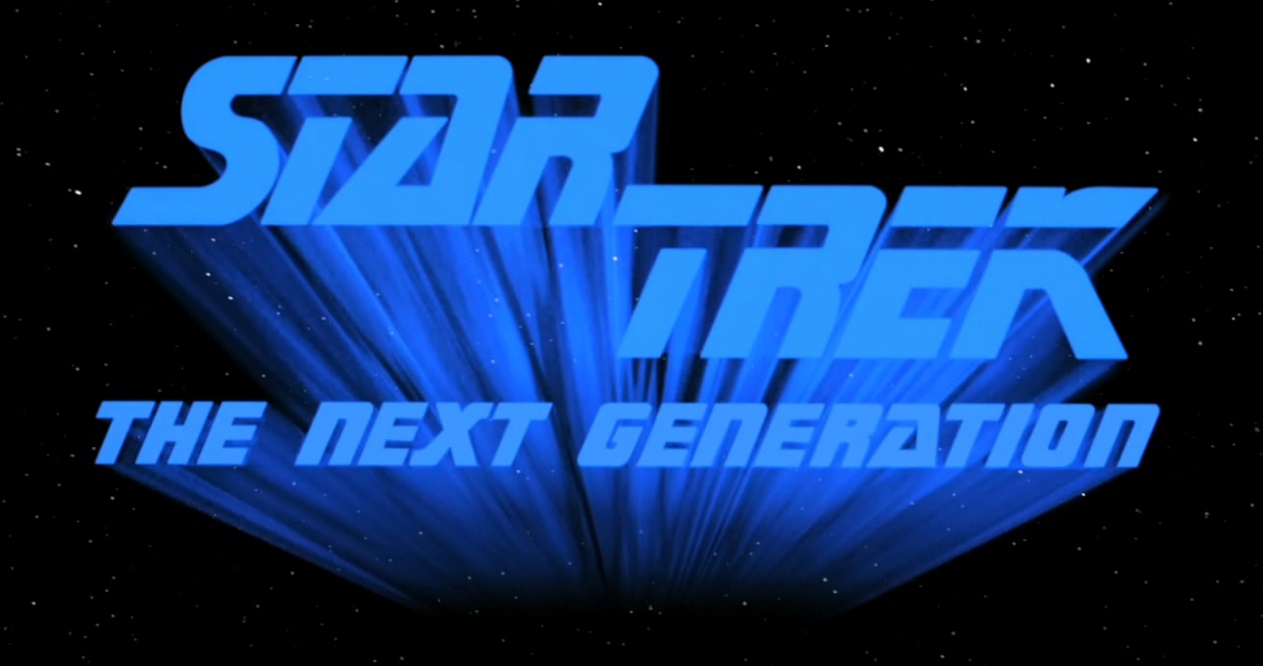 Explore the universe of philosophy using case studies from Star Trek!We will learn about ethics using the Prime Directive as a case studyWe will learn about minds and artificial intelligence using the character Data as a case studyOther topics include time travel, fatalism, personal identity, and skepticismThere is no need to be familiar with Star Trek, we will watch the needed episodes in class!Assignments will focus on developing your reading comprehension skills and writing skillsMeets MWF 1-2:50pm from 15-Jun-15 to 06-Aug-15In UIUC Course Explorer under Summer 2015 as PHIL 101 B (CRN: 30225)Register today to ensure the course does not get cancelled